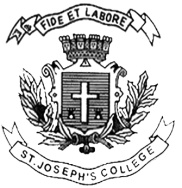 ST. JOSEPH’S COLLEGE (AUTONOMOUS), BANGALORE-27SEMESTER EXAMINATION: APRIL 2019BA (VISUAL COMMUNICATION)– IV Semester
VC4417: Indian CinemaSupplementary candidates only.Attach the question paper with the answer bookletTime –2.1/2hrs.							Max Marks - 70This paper contains ONE printed page and TWO partsAnswer any FIVE of the following in 150 words.         (5X6 = 30)Write a short note on any one of Phalke’s film.Explain how Hindi became a prominent language that came to be used in Indian cinema.What do you understand by crossover films?Explain the influence of theatre and folklore in Indian cinema.How did globalization impact narratives in Indian cinema?Write a short note on Parallel Cinema.Answer any FOUR of the following questions in 300 words.    	  (4X10 = 40)Debate the transitions of protagonist and antagonist in Indina cinema over the years. Discuss how the State is portrayed in Indian cinema. Debate with examples. Trace the development of the terrorist image in Indian cinema.Even though the concept of family plays an important role in Indian cinema, trace the changes in the idea of family in Indian cinema. Cite relevant examplesFrom Hunterwali (1935) played by ‘fearless Nadia’ to Kahani(2013), discuss the role played by women in Indian cinema.VC-4417_A_18